Publicado en 08006 el 10/05/2012 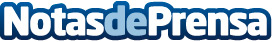 Presentación del Libro "Destino: Estados Unidos" de Luis Agramunt, LL.M. en Librería Excellence de Barcelona.Presentación del Libro "Destino: Estados Unidos" de Luis Agramunt, LL.M. en Librería Excellence de Barcelona el próximo 16 de Mayo a las 20 horas.Datos de contacto:Luis AgramuntAbogado - Escritor91 4186900Nota de prensa publicada en: https://www.notasdeprensa.es/presentacion-del-libro-destino-estados-unidos-de-luis-agramunt-llm-en-libreria-excellence-de-barcelona Categorias: Derecho Franquicias Inmobiliaria Finanzas Literatura Comunicación Marketing Cataluña Turismo Industria Alimentaria Emprendedores Logística Eventos E-Commerce Seguros Construcción y Materiales http://www.notasdeprensa.es